Проект на тему:«Насекомые»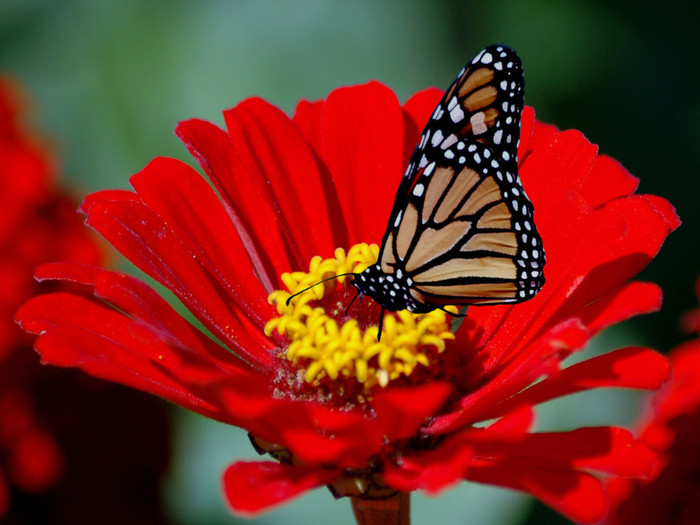 Выполнилавоспитатель МБДОУ детского сада №43 г.Усолье –СибирскоеМаркова Г.ПТема: «Насекомые»Направление деятельности: познавательно – речевое, художественно – эстетическое, физическое, социально – личностное.Образовательная область: Познание, коммуникация, чтение художественной литературы, Труд, Физическая культура, Здоровье, Музыка, Социализация, Безопасность, Художественное творчествоВид проекта: комбинированный  (информационный ,  художественно - творческий, исследовательский)Актуальность темынасекомые – самая многочисленная группа животных.  Мы считаем, что детям всегда интересно смотреть на полет шмеля, порхание бабочки, слушать стрекотание кузнечика. Детям хочется узнать -  зачем же пчела кружит над цветком, как устроен муравейник, чем питается божья коровка. Проект поможет узнать детям больше об этой группе животных и научить   правильному отношению к ним.Цель проекта: познакомить детей с миром насекомых.Задачи проекта:-  развивать умение обобщать насекомых по существенным признакам;- воспитывать интерес к насекомым, желание узнать о них что-то новое;- формировать реалистические представления о природе;- воспитывать любознательность.Участники проекта Дети группы, воспитатели, родители, музыкальный руководительПродолжительность проекта: долгосрочный Основные направления реализации проекта: НОД в летний периодОбразовательная деятельность в режимных моментахСамостоятельная деятельность детейСовместное творчество взрослых и детейОснащение предметно – развивающей средыРабота с родителямиФормы работы по реализации проекта:Обеспечение проекта: материально – техническоеметодическая литература и пособиядетская литература, дидактические игрывидео фильмы, видео игры, мультфильмыноутбук Предполагаемый результат: Совершенствование уровня знаний детей о насекомых и их роли в природе.Повышение уровня экологических знаний родителей. Роль родителей в реализации проекта: изготовление насекомых из различных материалов для украшения группынастольно-печатных игр соответствующего содержания, приобретение трафаретов насекомых.Продукт проектной деятельности:поделки из  разного материала и техники  - коллективный коллаж «На полянке»,дидактические игры фотографии досуга: «На лесной полянке»оформление альбома «Насекомые» Презентация проекта:Рассказы детей  и показ наглядного материала родителям, гостям на тему « Насекомые»Этапы работыДеятельность педагогаДеятельность детей1этапС 25. 05 по 01. 06разработка и составление проекта работы с детьми по проблемеопределение составляющих частей развивающей среды в группе и на участкеорганизация предметно-развивающей среды; приобретение различных видов наглядных пособий и оборудования.Дети наблюдаютПроявляют интересОказывают посильную помощьДети заинтересованы2 этап.Разделы программыДеятельность педагогаДеятельность детейФизическая культураУтренняя гимнастика  «Насекомые»Бодрящая гимнастика «Жуки»Дети с интересом выполняют гимнастику, подражая насекомымЗдоровьеПальчиковая гимнастика - «Пчела»- «Божьи коровки»- «Трудолюбивая пчелка»Зрительная гимнастика- «Муравьи»Дыхательное упражнение- «Отправь пчелку в полет за нектаром»Безопасность Беседы:- Осторожность на лугу- Что делать, если ужалили пчела?СоциализацияБеседы:- Роль человека в жизни насекомых- Какие насекомые первыми появляются после зимы- Муравьи – санитары леса - Кто такая стрекоза- Мохнатый шмель - Трудолюбивые пчелы- «…Совсем как огуречик»- «Какая коровка, скажите, пока Еще никому не дала молока?»- Живые цветы (о бабочках) - Клоп – солдатикИгры:- Летает – не летает- Четвертый лишний - Сложи картинку- Найди пару- Угадай правило- Бабочка выбирает любимый цветокОрганизация выставки детских книг о природе.ТрудРучной труд: - Изготовление из фантиков бабочек и украшение ими группы.- Стрекозы в технике модульное оригами. - Бабочки из бисера, ракушекТруд на участке:- Создание места для отдыха.- Устройство клумбы и посадка цветов для привлечения бабочек и пчел.- Благоустройство участкаПознаниеРассматривание альбома «Насекомые»Просмотр фильма о жизни бабочек, кузнечика, божьей коровки и др.Наблюдения:- за бабочками, - муравьиная тропа , - за клопами-солдатиками,- за шмелями,- за стрекозами,- за божьими коровками,- за кузнечиками,- какие цветы нравятся пчелам больше всего.НОД:-  «Кто такие насекомые»- «Таинственный мир насекомых»- «Насекомые и цветы созданы друг для друга»- «Шмель»- «Стрекоза» (интеграция природы и лепки)- «Бабочки» (интеграция природы и конструирования из природного материала)- «Пчелы» (интеграция природы и ручного труда)КоммуникацияВечер загадок о насекомых.Сочинение сказок:-  «Лесные встречи»- «Приключения бабочки ….»Художественное творчествоИзготовление коллажа «На лесной полянке».Лепка из пластилина «Божья коровка».Аппликация из бумаги в технике обрывания «Стрекоза».Изготовление знаков бережного отношения к природе.Рисование насекомых в альбомах для раскрашивания.Чтение художественной литературыК.Чуковский «Тараканище»В.Зотов «Божья коровка», «Кузнечик»Е.Серова «Добрый великан»Ю.Дмитриев «Муравей – красная точка», «У меня дома пчела»С.Баруздин «Пчела»Е.Фейерабенд «Кузнечики»А.Алиш «Нечкебиль»Заучивание стихов о насекомыхМузыкаИгровое упражнение«Гусеница»СлушаниеН.А.Римский-Корсаков «Полет шмеля»Этюд «Пляска бабочек» муз Е.ТиличеевойПение«Не обижайте муравья» муз. Г.Гладкова, слова «В.Степанова3 этап30. 08Музыкально – спортивный праздник «До свидания, лето»коллективный коллаж «На полянке»,(с использованием разного материала: салфетки, бумага, кожа, стружка от цветных карандашей и др.Дети активно участвуют в празднике ( рассказывают ст – ния, участвуют в конкурсах, поют песни, танцуют)Творчески работают над коллажем4 этапС 01.09 по 07.09педагог расставляет по группе и в раздевалке:     поделки из  разного материаладидактические игрыфотографии досуга «На лесной полянке» оформление альбома «Насекомые»Рассказы детей  и показ наглядного материала родителям, гостям на тему « Насекомые»